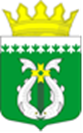 СОВЕТ СУОЯРВСКОГО МУНИЦИПАЛЬНОГО ОКРУГАПротокол  публичных слушанийпо проектам решений Совета Суоярвского муниципального округа от 27.04.23г.«Об утверждении проекта Стратегии социально-экономического развития Суоярвского муниципального округа Республики Карелия на период до 2030 года»;«Об исполнении бюджета муниципального образования «Суоярвский район» за 2022 г.»;«Об исполнении бюджета Суоярвского городского поселения за 2022 год»;«Об исполнении бюджета Поросозерского сельского поселения за 2022 год»;«Об исполнении бюджета Найстеньярвского сельского поселения за 2022 год»;«Об исполнении бюджета Лоймольского сельского поселения за 2022 год»;«Об исполнении бюджета Вешкельского сельского поселения за 2022 год».МЕСТО ПРОВЕДЕНИЯ: г.Суоярви, ул. Ленина, 33, читальный зал МУК «Суоярвская централизованная библиотечная система»,  начало в 17 ч. 00 мин. Дата оформления:   "16" мая 2023 г.ПРИСУТСТВОВОВАЛО – 27 чел. (список прилагается).Организатор публичных слушаний: Совет Суоярвского муниципального округа.Открыла публичные слушания, председательствующий  на  публичных  слушаниях, Васенина Наталья Валентиновна, председатель Совета Суоярвского муниципального округа.Информация,   содержащаяся   в   опубликованном   оповещении  о  публичных слушаниях представлена в приложении.Информация  о  начале публичных слушаний размещена на официальном сайте Суоярвского муниципального округа 02.05.2023г. и опубликована  в районной газете «Суоярвский вестник» № 18(9380) от 04.05.23г. Предложения и замечания от участников публичных  слушаний на территории Суоярвского муниципального округа принимались с 04.05.23г. по 15.05.23г. Предложения   и замечания   участников  публичных  слушаний  с  разделением  на  предложения  и  замечания граждан, являющихся  участниками и постоянно проживающих на территории,  в  пределах  которой  проводятся  публичные  слушания, и предложения и замечания иных участников публичных слушаний отсутствуют.Присутствовали члены организационных комитетов для подготовки и проведения публичных слушаний: 1) Васенина Н.В., руководитель организационного комитета для подготовки и проведения публичных слушаний, председательствующий на публичных слушаниях; 2)  Окрукова Л.А., заместитель руководителя организационного комитета для подготовки и проведения публичных слушаний, заместитель главы администрации Суоярвского муниципального округа;3)  Гульчук А.А., депутат, председатель постоянной депутатской комиссии по бюджету и социально-экономическому развитию Совета Суоярвского муниципального округа;4) Кракулева А.Г., начальник финансового управления администрации Суоярвского муниципального округа;5) Сухорукова С.И., начальник юридического отдела администрации Суоярвского муниципального округа;6)  Циблакова Н.А., начальник отдела по развитию предпринимательства7)  Хвойницкая Е.В., главный специалист финансового управления администрации Суоярвского муниципального округа.                         Утверждена повестка проведения публичных слушаний.1)Об утверждении проекта Стратегии социально-экономического развития Суоярвского муниципального округа Республики Карелия на период до 2030 года;2)Об исполнении бюджета муниципального образования «Суоярвский район» за   2022 год;3)Об исполнении бюджета Суоярвского городского поселения за 2022 год;4)Об исполнении бюджета Поросозерского сельского поселения за 2022 год;5)Об исполнении бюджета Найстеньярвского сельского поселения за 2022 год;6)Об исполнении бюджета Лоймольского сельского поселения за 2022 год;7)Об исполнении бюджета Вешкельского сельского поселения за 2022 год.Результаты голосованияЗА - 27, воздержались – нет    , против – нет.Участники публичных слушаний перешли к рассмотрению повестки дня.           Слушали: 1.Об утверждении проекта Стратегии социально-экономического развития             Суоярвского  муниципального округа Республики Карелия на период до 2030 года» с                       демонстрацией презентации.           Докладывает: Окрукова Л.А., заместитель руководителя организационного комитета для                подготовки и проведения публичных слушаний, заместитель главы администрации              Суоярвского муниципального округа.Перед нами стоит непростая и очень важная задача определить, в каком направлении нам следует развивать  нашу территорию, ее экономику и социальную сферу, опираясь на имеющиеся внутренние ресурсы округа, а также потенциал Республики Карелия, представленный ее государственными региональными программами, а также целевыми ориентирами, утвержденными в стратегии социально-экономического развития Республики.В сложившейся ситуации основной акцент развития экономики округа должен быть напрямую связан с активизацией малого и среднего бизнеса, с ориентацией на использование местных природных ресурсов и экспортом производимой продукции за пределы округа. Как всякий другой район Республики Карелия и других северных территорий, Суоярвский округ малочислен. Число жителей по состоянию на 1 января 2023 года составляет 12 418 человек. Около 55% населения проживает из которых в г.Суоярви. Для округа характерна отрицательная динамика численности населения. Это связано с превышением уровня смертности над уровнем рождаемости, оттоком людей трудоспособного возраста в крупные культурно-промышленные центры в целях получения образования и престижной высокооплачиваемой работы. Как видите, демографическая ситуация очень напряженная. Это усугубляется еще тем, что средняя заработная плата по округу отстает от среднемесячной заработной платы по республике в целом. Сила любой территории, ее созидательный базис – это люди, на ней проживающие,  сложившиеся традиции, ощущение малой Родины и готовность ее делать краше.Наша с вами задача – создать такие условия: социальные, экономические, морально-этические и др., при которых желания уезжать из родного края бы не возникало.Это долгосрочная программа. И наша Стратегия, которую мы с вами сейчас вырабатываем, первый шаг к достижению этой цели.Согласно утвержденной Схеме территориального планирования Суоярвского района, к 2035 году планируемая численность населения должна составить примерно 20 тыс. человек.Как видите, имеется отрицательная динамика количества юридических лиц в округе, и рост индивидуального предпринимательства, а затем  с 2021 года появился новый кластер  – самозанятые граждане, число которых ежегодно растет. Основные сферы деятельности связаны с торговлей, сельским, лесным и рыбным хозяйством, горнодобывающими и обрабатывающими производствами. По отношению к другим районам Республики Карелия, по уровню экономической активности Суоярвский округ занимает средние позиции.Крайне важно, чтобы имеющаяся сырьевая база использовалась предприятиями-налогоплательщиками Суоярвского округа, а также служила основой создания новых предприятий с глубоким циклом переработки имеющегося сырья или использующих отходы других производств, функционирующих на территории округа.Из-за дефицита рабочих кадров ориентироваться следует на автоматизированные или полуавтоматизированные мини-производства.Также следует проработать вопрос возможности привлечения на имеющиеся или создаваемые рабочие места специалистов других регионов, которые могут работать дистанционно или приезжать на сезонные работы. В настоящее время в округе имеется достаточно широкий ассортимент туристических продуктов. Важно – расширять материально-техническую базу туристической инфраструктуры, насыщать продуктовую линейку предложений, вовлекать молодежь Суоярвского округа и молодежь других регионов в культурную, спортивную, творческую и развлекательную деятельность на территории округа. Поддерживать в данном направлении молодежные бизнес-инициативы, в том числе и межмуниципальные.Конкурентные преимущества и ключевые проблемы округа являются типичными и характерными для большинства муниципалитетов нашей страны. Как эту ситуацию изменить в нашем округе? Рассмотрим, на чем основывается благополучие территории. Во-первых, ее безопасность – продовольственная, энергетическая, экологическая, социальная. Во-вторых, обеспечение комфортных условий для проживания.В-третьих, наличие условий развития творческого и интеллектуального потенциала человека, реализации его возможностей и обеспечение гармоничной социосреды, в которой он находится.Достижение данных условий возможно лишь при наличии внутренних и привлеченных ресурсов, поддерживаемых реализацией имеющегося и расширяемого экономического потенциала территории.Другими словами, надо развивать экономику территории, и эта экономика должна быть нацелена на достижение факторов  благополучия ее граждан. Основные тезисы Стратегии: миссия, главная цель развития округа, стратегические приоритеты и стратегические направления полностью соотносятся с позицией, обозначенной в Стратегии социально-экономического развития Республики Карелия. Все представленные стратегические направления отражают стратегическое видение будущего, ожидаемые результаты, предлагаемые в их рамках стратегические программы и проекты. Какими силами и в какой последовательности мы сумеем реализовать перечисленные Выше возможности?Представляется целесообразным:•  формирование банка бизнес-идей с описанием их возможных технологических решений, структуры затрат и потенциальными рынками сбыта, которые были бы привязаны к возможностям и имеющимся потребностям (текущим и перспективным) Суоярвского округа, региона в целом;• указание рейтинга заинтересованности муниципального округаа в реализации конкретных бизнес-идей и готовности содействовать в их развитии в формате муниципально-частного партнерства;• подготовка и проведение конкурсов бизнес-проектов как предпринимательского так и социального характера;• оказание организационной, методической, консалтинговой, коммуникационной, материально-технической и финансовой поддержки реализации старт ап (start-up), нацеленных на реализацию задач, отраженных в стратегии социально-экономического развития Суоярвского округа.Здесь в качестве подспорья для привлечения необходимых специалистов может помочь накопленный нами опыт дистанционного взаимодействия.Внедрение данной стратегии предполагает, что по каждой стратегическому направлению определяются приоритетные цели и основные задачи. Оценка эффективности деятельности определяется уровнем достижения установленных целевых показателей.Т.е. достижение генеральной стратегической цели включает в себя систему стратегических целей, приоритетных направлений, задач и целевых показателей структурированных по функционально-целевым блокам деятельности органов местного самоуправления.Стратегия – это основной документ социально-экономического развития округа. В соответствии с согласованными стратегическими направлениями в плане разработаны долгосрочные целевые программы, включающие в себя комплекс мероприятий и проектов, реализация которых должна привести к достижению поставленных целей.В целом, принятие стратегии задаст нам новый вектор развития округа. Доклад окончен. Готова ответить на Ваши вопросы.          Поступили вопросы: отсутствуют.          Предложения и замечания участников публичных слушаний: отсутствуют.          В прениях выступили: отсутствуют.                                    Голосовали за принятие решения согласно проекту:                                  «За» - 27,            «Против» - нет,            «Воздержались» -  нет.          Слушали: 2. Об исполнении бюджета муниципального образования «Суоярвский район» за              2022 год.           Докладывает: Кракулева А.Г., начальник финансового управления администрации              Суоярвского муниципального округа.За 2022 год в сравнении с аналогичным периодом 2021 года, объем поступлений доходов увеличился на   1 074,69 тыс. руб. в основном за счет субсидии на переселение граждан из аварийного жилья. Налоговые и неналоговые доходы по сравнению с прошлым годом на 3 607,5 тыс.руб., за счет роста поступлений по НДФЛ.   Основным доходным источником бюджета является НДФЛ, что составляет более 78,5% от общей суммы налоговых и неналоговых доходов. Удельный вес других наиболее весомых доходных источников бюджета от общей суммы налоговых и неналоговых доходов распределяется следующим образом: доходы от оказания платных услуг 9,6%; доходы от аренды земельных участков 2,8%; государственная пошлина 2,29%;  Расходы за 2022 год составили 1 974,898,42 тыс. руб., что составляет 95,42% от плана расходов на 2022 г. Расходы по разделу 01 00 «Общегосударственные вопросы» составили 50 271,58 тыс. руб., из них: - расходы на функционирование администрации составили 32 034,19 тыс. руб., в том числе на выплату заработной платы, начисления по оплате труда (страховые взносы) 29 217,28 тыс.руб., возмещение  расходов связанных со служебными командировками 121,65 тыс.руб.; проезд к месту отдыха 160,86 тыс.руб., субвенция на осуществление государственных полномочий РК по созданию и обеспечению деятельности административных комиссий и определению перечня должностных лиц,  уполномоченных составлять протоколы  об  административных  правонарушениях 398,8 тыс. руб. (заработная плата, начисления по оплате труда, приобретение маркированной продукции),  расходы по субвенции на осуществление гос. полномочий РК по регулированию цен (тарифов) на отдельные виды продукции, товаров и услуг 72,4 тыс. руб. (заработная плата, начисления по оплате труда),  расходы за счет субвенции на осуществление гос. полномочий РК по  созданию  комиссий  по  делам  несовершеннолетних  и  защите  их  прав  и  организации  деятельности  таких комиссий 405,4 тыс. руб. (заработная плата, начисления по оплате труда, приобретение маркированной продукции, приобретение компьютерной техники, мебели, канцелярских товаров),  услуги связи 412,79 тыс.руб., приобретение маркированных конвертов и канцелярских товаров, сувенирной и цветочной продукции 414,06 тыс.руб., оплата расходов за курсы повышения квалификации 20,75 тыс.руб., оплата за услуги по техническому сопровождению автоматизированных систем 723,64 тыс.руб., оплата статистической информации 11,70 тыс.руб., оплата услуг охраны 74,86 тыс.руб..- расходы на судебную систему составили 11,6 тыс.руб. – канцелярские товары, почтовые расходы и размещение списков присяжных заседателей в газете за счет средств субсидии на осуществление полномочий по составлению списков кандидатов в присяжные заседатели.- расходы на другие общегосударственные вопросы составили 18 225,79 тыс. руб., в том числе расходы на содержание МКУ "Центр  информационно-хозяйственного обеспечения Суоярвского муниципального района " – 11 927,6 тыс. руб., МКУ "ЦУМИ и ЗР Суоярвского района " – 3939,80 тыс. руб., иные межбюджетные трансферты на обеспечение доступа органов местного самоуправления и муниципальных учреждений к сети Интернет из бюджета РК 64,92 тыс.руб.,  реализация мероприятий по обеспечению доступа органов местного самоуправления к государственным информационным системам, размещенным в Центре обработки Правительства РК за счет иного межбюджетного трансферта из бюджета РК 365,23 тыс.руб., тех. сопровождение программ, защита информации 146,39 тыс.руб., членские взносы в Ассоциацию «Совет муниципальных образований» 57,44 тыс.руб., оплата транспортного налога и НДС 108,03 тыс.руб., мероприятия в рамках программы «Профилактика правонарушений и преступлений» 5,0 тыс.руб., на проведение мероприятий по преобразованию всех поселений, входящих в состав муниципального образования "Суоярвский район" 64,43 тыс.руб., оплата штрафов, пеней и судебных расходов 67,4 тыс.руб., канцелярские и хозяйственные расходы 39,46 тыс.руб., кадастровые работы, изготовление сметы, тех.плана, акта обследования, оценка имущества 978,19 тыс.руб., оплата тепла за муниципальное имущество 461,9 тыс.руб.Расходы по разделу 02 03 «Национальная оборона» составили 885,3 тыс.руб.  – субвенция сельским поселениям на осуществление первичного воинского учета.Расходы по разделу 03 00 «Национальная безопасность и правоохранительная деятельность» составили 304,41 тыс. руб., в том числе:– другие вопросы в области национальной безопасности – 304,41 тыс. руб. из них перевозка пассажиров в период ЧС 22,13 тыс.руб.; услуги охраны 74,86 тыс.руб.; оплата услуг связи 7,42 тыс.руб., проведен.комплекса работ по технической защите информации 200,0 тыс.руб..Расходы по разделу 04 00 «Национальная экономика» составили 21 411,25 тыс. руб., в т.ч.:- сельское хозяйство – 741,94 тыс. руб.  услуги по отлову, транспортировке и содержанию в приютах животных без владельцев.- дорожное хозяйство – 799,99 тыс.руб. – субсидия местным бюджетам на реализацию мероприятий государственной программы Республики Карелия "Развитие транспортной системы" на разработку ПСД на ремонт автодорожного деревянного  моста через реку Уксунйоски по ул.Заводская-Советская в п.Райконкоски 599,99 тыс.руб.,  ИМБТ Вешкельскому сельскому поселению на содействие решению вопросов, направленных в гос.информационной системе «Активный гражданин» Республики Карелия 200,00 тыс.руб. на ремонт дороги.- другие вопросы в области национальной экономики – 19 869,32 тыс. руб. Реализация мероприятий по разработке проектно-сметной документации по сносу ветхих и аварийных объектов за счет иных межбюджетных трансфертов из бюджета РК в п.Найстеньярви, п.Поросозеро и п.Лоймола в сумме 605,67 тыс.руб.,  реализация мероприятий по сносу аварийных объектов, объектов незавершенного строительства за счет иных межбюджетных трансфертов из бюджета Республики Карелия 7 188,21 тыс.руб.,  иные межбюджетные трансферты на мероприятия по подготовке документации по планировке территорий муниципальных образований 7 081,03 тыс.руб., расходы по муниципальной программе развития и поддержки малого и среднего предпринимательства 4 944,47 тыс.руб., софинансирование за счет средств местного бюджета субсидии на развитие и поддержку малого и среднего предпринимательства 49,94 тыс. руб.Расходы по разделу 05 00 «Жилищно-коммунальное хозяйство» составляют 1 157 546,81 тыс. руб., из них:-  жилищное хозяйство – 1 108 811,23 тыс. руб. в том числе взносы собственникомногоквартирного дома в целях оплаты услуг по капитальному ремонту 1 085,07 тыс.руб., обследование многоквартирного дома 40,0 тыс.руб.; оценка объектов недвижимости 220,81 тыс.руб., восстановительный ремонт квартиры 350,00 тыс.руб., оплата за выполненные работы по сносу аварийных многоквартирных жилых домов 6 608,88 тыс.руб.; оплата проектно-сметной документации по сносу аварийных домов 53,75 тыс.руб.; переселение граждан из аварийного жилищного фонда – 1 100 452,72 тыс.руб. - коммунальное хозяйство – 11 684,25 тыс. руб.  -) субсидия на мероприятия по обеспечению бесперебойной работы объектов водоснабжения и водоотведения в сумме 2 421,78 тыс.руб.,-) субсидия Суоярвскому городскому поселению на мероприятия по строительству (реконструкции) объектов (сетей) водоснабжения и водоотведения в сумме 8 460,83 тыс.руб.,-) иные межбюджетные трансферты бюджетам муниципальных образований на содействие решению вопросов, направленных в государственной информационной системе "Активный гражданин Республики Карелия" из них на выполнение работ по текущему ремонту водопроводных сетей в сумме 422,68 тыс.руб., на выполнение работ по текущему ремонту сетей канализации в сумме 160,05 тыс.руб.-) исследование проб воды 128,91 тыс.руб., составление смет 90,0 тыс.руб.- благоустройство – 36 895,01 тыс. руб. из них: -) субсидия на ППМИ в сумме 15 441,27 тыс.руб. (устройство зимней горки  у дома № 8 Суоярвское шоссе 2772,59 тыс.руб., софинансирование ППМИ за счет средств местного бюджета 562,28 тыс.руб., субсидии сельским поселениям – 3 316,02 тыс.руб.; субсидии городскому поселению 8 790,38 тыс.руб.)-) ИМБТ поселениям на реализацию ТОС в сумме 4 106,86 тыс.руб. -) ИМБТ на поддержку развития практик инициативного бюджетирования в муниципальных образованиях  6 500,0 тыс.руб., (с.Вешкелица- 1 500 тыс.руб.,  Суоярвское городское поселение 5 000,0 тыс.руб.)-) иные межбюджетные трансферты бюджетам муниципальных образований на содействие решению вопросов, направленных в государственной информационной системе "Активный гражданин Республики Карелия" в сумме 2 225,0 тыс.руб. (ремонт спортивной площадки 300,00 тыс.руб., свод аварийных деревьев 400,00 тыс.руб., текущий ремонт уличного освещения 580,03 тыс.руб.,  освещение пешеходной дорожки 344,97 тыс.руб., иные межбюджетные трансферты поселениям 600,00 тыс.руб.)-) субсидия на реализацию мероприятий по ликвидации  мест несанкционированного размещения отходов производства и потребления за счет субсидии из бюджета РК 2293,50 тыс.руб. (вывоз несанкционированных свалок ТКО в п.Лахколампи), софинансирование за счет средств местного бюджета 254,83 тыс.руб.-) иные межбюджетные трансферты победителям регионального этапа Всероссийского конкурса "Лучшая муниципальная практика" в сумме 208,33 тыс.руб. (покупка и доставка растений,рассады цветов)-) содержание мест захоронения 701,86 тыс.руб., -) исполнение решения суда по уборке несанкционированной свалки в сумме 2 805,60 тыс.руб.-) свод деревьев 77,0 тыс.руб., хозяйственные расходы 254,68 тыс.руб., приобретение рассады цветов 94,35 тыс.руб., разработка эскиза проекта 81,0 тыс.руб.,  реставрация и очистка шахтного колодца 97,0 тыс.руб., дератизация 16,68 тыс.руб., приобретение вывески, уличных указателей, шахматной доски и фигур 317,93 тыс.руб., обслуживание системы видеонаблюдения 138,3 тыс.руб.,  аренда автотранспортного средства 482,4 тыс.руб.,  вывоз мусора 30,0 тыс.руб., обустройство пешеходной зоны 129,53 тыс.руб., доставка остановочного павильона 33,0 тыс.руб.,  договора ГПХ (покос травы, электрик) 24,84 тыс.руб.- другие вопросы в области жилищно-коммунального хозяйства – 156,32 тыс. руб. из них: -) расходы на содержание МКУ "Служба по вопросам похоронного дела" в сумме 156,32 (оплата труда с начислениями, оплата услуг по погребению, оплата договоров по транспортировке бесхозного тела.   Расходы по разделу 07 00 «Образование» составили 643 730,35 тыс. руб., из них:- расходы на дошкольное образование составили – 110 153,54 тыс. руб. - это расходы по двум дошкольным учреждениям и группам при школах на выплату заработной платы и начислений на оплату труда 80 039,58 тыс.руб., выплаты заработной платы на период трудоустройства при увольнении в связи  сокращением штата 85,0 тыс.руб., оплата проезда к месту отдыха 153,07 тыс.руб.,  оплата командировочных расходов 40,84 тыс.руб., расходы на медицинские осмотры 70,24 тыс.руб., оплату коммунальных услуг на селе 94,64 тыс.руб., оплата тепловой и эл.энергии 8214,64 тыс.руб., реализация мероприятий государственной программы РК "Развитие образования" в целях обеспечения надлежащих условий для обучения и пребывания детей и повышения энергетической эффективности в муниципальных образовательных организациях за счет субсидии в сумме 2400,00 тыс.руб., реализация мероприятий по компенсации затрат в связи с ростом расходов на питание в дошкольных образовательных организациях 732,04 тыс.руб., субсидии  бюджетным  учреждениям  на  финансовое обеспечение  выполнения  муниципального  задания 4 631,19 тыс.руб., охрану объектов, обслуживание технических  средств системы пожарно-охранной сигнализации, приобретение канцелярских товаров и хозяйственных, игрушки, оплата услуг по стирке белья, оплата услуг связи, заправка картриджей, оплата за дератизацию, приобретение основных средств, оплата по договорам ГПХ, оплата за обучение  -  2 723,52 тыс.руб., оплата питания 10 826,26 тыс.руб. пени, штрафы 51,03 тыс.руб., уплата налога на имущество и земельного 91,49 тыс.руб., - расходы на общее образование составили – 492 018,21 тыс. руб. – это расходы по 5 казенным учреждениям общего образования на выплату заработной платы и начислений на оплату труда 98 080,69 тыс.руб., выплаты с связи с сокращением штата 16,71 тыс.руб., командировочные расходы 9,06 тыс.руб., оплату питания 1709,61 тыс.руб., расходы на медицинские осмотры 870,99 тыс.руб., оплата коммунальных услуг 36 131,53 тыс.руб., компенсация  расходов  по  оплате  коммунальных  услуг  на  селе 534,04 тыс.руб., оплата проезда к месту отдыха и обратно 291,54 тыс.руб., субсидии  бюджетным  учреждениям  на  финансовое обеспечение  выполнения  муниципал. задания и на иные цели 107122,61 тыс.руб., приобретение детского игрового оборудования 396,66 тыс.руб., ПСД на кап.ремонт 16484,95 тыс.руб., реализация мероприятий по модернизации школьных систем образования 172469,5 тыс.руб., текущий ремонт здания 45159,0 тыс.руб., оплата за администрат.надзор 110,4 тыс.руб., оплата налога на имущество,  земельного и транспортного  налогов 186,4 тыс.руб., расходы  на  ГСМ,  запасные части, канцелярские, хозяйственные товары 8402,8 тыс.руб., оплата штрафов, пеней возмещение судебн.расходов  124,14 тыс.руб., приобретение учебников 682,9 тыс.руб., транспортные услуги по перевозу детей 271,5 тыс.руб., дератизация, дезинфекция,  исслед.воды 132,9 тыс.руб., ремонт и ТО системы пожарной сигнализации 361,3 тыс.руб., ремонт автобуса 378,56 тыс.руб., оплата по договорам ГПХ (рем.кабинета, электрик, завхоз, поднос воды) 238,4 тыс.руб., курсы повышения квалификации 35,2 тыс.руб., услуги прачечной 54,18 тыс.руб., использование лиценз.программ 41,9 тыс.руб., передача сигнала на пульт, охрана 224,68 тыс.руб., диагностика компьютеров, заправка картриджей 30,3 тыс.руб., субаренда нежилого помещения 50,0 тыс.руб., монтаж узла учета тепла 270,0 тыс.руб. приобретение мебели, МФУ, компьютеров 1507,06 тыс.руб.- расходы на дополнительное образование детей составили 23 349,41 тыс. руб. в том числе:  -) субсидия на реализацию мероприятий государственной программы РК " Развитие образования" – 1 788,0 тыс. руб. (субсидии бюджетным учреждениям на иные цели)-) софинансирование за счёт средств местного бюджета субсидии на реализацию мероприятий государственной программы РК " Развитие образования" – 447,0 тыс. руб. (субсидии бюджетным учреждениям на иные цели);-) расходы на содержание и обеспечение деятельности учреждений дополнительного образования – 17 947,74 тыс. руб. (субсидия бюджетным учреждениям на финансовое обеспечение выполнения муниципального задания);- расходы по молодежной политике и оздоровлению детей составили 1 894,42 тыс. руб. в том числе:  -) субсидии на организацию отдыха детей в каникулярное время – 1 362,8 тыс. руб.;-) трудоустройство детей в каникул. время – 246,41 тыс. руб.;-) поощрение талантливой молодежи - 135,05 тыс. руб. (приобретение сувениров, дипломов, призов);-) софинансирование за счёт ср-в субсидии на организацию отдыха детей в каникулярное время – 150,16 тыс. руб. (оплата эл.энергии, отопления, мед.осмотров в лагере, страхового взноса по договору добровольного страхования от несчастных случаев).- расходы на другие вопросы в области образования составили 16 314,77 тыс. руб. в том числе: -) расходы на обеспечение деятельности учреждений, обеспечивающих предоставление услуг в сфере образования (содержание централизованной бухгалтерии) – 15 480,36 тыс. руб., в т.ч. за счет субвенции на обеспечение государственных гарантий реализации прав на получение общедоступного и бесплатного дошкольного образования в муниципальных дошкольных образовательных организациях, общедоступного и бесплатного дошкольного, начального общего, основного общего, среднего общего образования в муниципальных общеобразовательных организациях, обеспечение дополнительного образования детей в муниципальных общеобразовательных организациях – 7 703,55 тыс. руб.;-) расходы в рамках программы «Развитие образования» (независ. оценка качества, приобретение дипломов, благодарственных писем) – 34,41 тыс. руб.;-) на подготовку школ к новому учебному году – 800,0 тыс. руб.Расходы на культуру составили 25 491,22 тыс. руб., в том числе:-) субсидия для поселений на реализацию мероприятий гос. программы РК "Развитие культуры" (на частичную компенсацию дополнительных расходов на повышение оплаты труда работников муниципальных учреждений культуры) – 1 447,8 тыс. руб.;-) расходы на обеспечение деятельности учреждения Суоярвской ЦБС – 16 787,6 тыс. руб.;-) обеспечение доступа органов местного самоуправления и муниципальных учреждений к сети Интернет за счет средств бюджета РК – 227,63 тыс.руб.-) реализация мероприятий по государственной поддержке отрасли культуры (в целях оказания государственной поддержки лучшим сельским учреждениям культуры) за счет субсидии из бюджета РК 102,03 тыс.руб.-) иные межбюджетные трансферты городу на разработку проектной документации на ремонт КДЦ за счет средств бюджета РК 4 466,67 тыс.руб.-) иные межбюджетные трансферты городу на реализацию мероприятий в рамках федеральной целевой программы "Увековечение памяти погибших при защите Отечества на 2019-2024 годы" за счет субсидии из бюджета РК 2 406,99 тыс.руб.-) ИМБТ на приобретение оборудования для МБУ "Социально-культурный центр "Досуг" 20,0 тыс.руб.-) Иные межбюджетные трансферты Вешкельскому поселению на обеспечение доступа муниципального учреждения к сети Интернет из бюджета РК – 32,5 тыс.руб.Расходы по разделу 10 00 «Социальная политика» составили 22 384,32 тыс. руб. из них: - раздел 10 01 пенсионное обеспечение – 5 091,50 тыс. руб. – доплата к пенсии муниципальным служащим; - раздел 10 03 социальное обеспечение населения – 5 260,83 тыс. руб. –предоставление мер социальной поддержки и социального обслуживания инвалидов 23,03 тыс. руб.; субсидия на реализацию мероприятий государственной программы РК «Совершенствование социальной защиты граждан» 4 709,95 тыс. руб. (оплата за продукты питания, оказание услуг по организации питания,  обучающихся из малоимущих семей и детей инвалидов  в рамках  программы АСП);  софинансирование за счет средств местного бюджета субсидии на питание учащихся из малообеспеченных семей в рамках РП «АСП»  527,85 тыс. руб., - раздел 10 04 охрана семьи и детства – 10 601,29 тыс. руб., в том числе: выплата компенс.части платы, взимаемой с родителей за содержание детей 5 379,69 тыс. руб., компенсация затрат, связанных с освобождением членов семей граждан, призванных на военную службу по мобилизации от уплаты родительской платы дошкольным учреждениям за присмотр и уход в сумме 21,6 тыс.руб., приобретение квартир для детей-сирот 5 200,0 тыс. руб.- раздел 10 06 другие вопросы в области социальной политики – 1 430,7 тыс. руб.в том числе: - расходы по программе «Ветеран» 179,0 тыс. руб., расходы на осуществление деятельности органов опеки и попечительства 1 146,6 тыс. руб., расходы на администрирование субвенции на обеспечение детей-сирот помещениями приобретение в сумме 71,1 тыс. руб., расходы по подпрограмме «Социальная политика» 34,0 тыс.руб.  Расходы по разделу 11 00 «Физическая культура и спорт» составляют 35 651,05 тыс. руб., в том числе: -раздел 11 01 физическая культура 21 091,61 тыс. руб. – все расходы на содержание учреждения Спортивная школа. -раздел 11 02 массовый спорт 2 323,03 тыс. руб. в том числе:Реализация проекта "Умею плавать" за счет субсидии из бюджета РК 1041,6 тыс.руб.,софинансирование за счет средств местного бюджета 78,4 тыс.руб.Субсидия на реализацию мероприятий государственной программы РК "Развитие физической культуры и спорта" (в целях создания условий для занятий физической культурой и спортом) 1 191,0 тыс.руб., софинансирование субсидии за счет средств местного бюджета 12,03 тыс. руб.-раздел 11 03 спорт высших достижений 11 797,98 тыс. руб. – субсидия на реализацию мероприятий гос.программы РК «Развитие физической культуры, спорта и совершенствование молодежной политики (в целях развития системы спортивной подготовки) за счет средств бюджета РК и ее софинансирование за счет средств местного бюджета в сумме    5333,33 тыс.руб., реализация мероприятий по приведению материально-технической базы муниципальных учреждений физкультурно-спортивной направленности в нормативное состояние за счет средств субсидии и софинансирование за счет средств местного бюджета в сумме 6464,65 тыс.руб.-раздел 11 05 другие вопросы в области физической культуры и спорта 438,43 тыс. руб. - проведение мероприятий по программе "Развитие физической культуры и спорта в Суоярвском районе» в сумме 36,93 тыс.руб., доставка отсева и планировка территории корта в сумме 30,0 тыс.руб., иные межбюджетные трансферты на поддержку развития ТОС Найстенъярвского сельского поселения в сумме 371, 5тыс.руб. Расходы по разделу 12 00 средства массовой информации составили 1 280,0 тыс. руб. – предоставление субсидии редакции газеты «Суоярвский вестник» на выполнение муниципального задания. Расходы по обслуживанию муниципального долга составляют 3 623,12 тыс. руб. (уплата процентов по кредитам)Расходы по разделу 14 00 межбюджетные трансферты общего характера бюджетам бюджетной системы РФ составили 12 319,01 тыс. руб., в том числе: -  предоставление дотаций бюджетам поселений на выравнивание бюджетной обеспеченности 4 025,0 тыс. руб. за счет субвенции из бюджета РК, 4 700,0 тыс.руб. за счет средств бюджета района.-   прочие  межбюджетные трансферты общего характера 3 594,01 тыс. руб., из них  предоставление городу иных межбюджетных трансфертов из бюджета РК бюджетам муниципальных образований на поощрение за достижение показателей деятельности органов исполнительной власти субъектов РФ (в целях поощрения муниципальных управленческих команд) – 85,85 тыс. руб., межбюджетные трансферты, передаваемые бюджетам поселений для недопущения просроченной задолженности по первоочередным расходам и оплате судебных решений – 3 508,16 тыс. руб., в т.ч.Поросозеро – 440,0 тыс.руб., Найстеньярви 515,16 тыс. руб., Лоймола 460,0 тыс.руб., Суоярвское городское поселение 2 093,0 тыс.руб.                По состоянию на 01.01.2022 года муниципальный долг составлял 55,0 млн.руб., где 5,4 млн. руб. – долг по бюджетным кредитам, 49,6 млн.руб. – долг по коммерческим кредитам. В 2022 году было привлечено 18,2 млн.руб. бюджетных кредитов. Погашено 4,6 млн.руб. коммерческих кредитов.  По состоянию на 01.01.2023 года муниципальный долг составил 68,6 млн.руб. (увеличение по сравнению с началом года на 24,7% или 13,6 млн.руб.) Поступили вопросы: отсутствуют.Предложения и замечания участников публичных слушаний: отсутствуют.В прениях выступили: отсутствуют.                                    Голосовали за принятие решения согласно проекту:                                  «За» - 27,            «Против» - нет,            «Воздержались» -  нет.                   Слушали: 3. Об исполнении бюджета Суоярвского городского поселения за 2022 год.         Докладывает: Кракулева А.Г., начальник финансового управления администрации              Суоярвского муниципального округа.За 2022 год поступило доходов 1 117 070,3 тыс. руб., что составляет 93,9 % от годового плана. Не выполнен план по поступлению более, чем на 5 %:по субсидии на мероприятия по строительству объектов водоснабжения и водоотведения, субсидии на переселение граждан из аварийного жилищного фонда, субсидии на снос аварийных многоквартирных домов.В 2022 году в сравнении с 2021 годом, объем поступлений доходов повысился на 758 048,6 тыс.руб., по налоговым и неналоговым доходам рост на 372,7 тыс.руб., за счет безвозмездных поступлений – на 757 675,9 тыс.руб. (за минусом возврата остатков целевых средств). Рост произошел в основном за счет поступления Субсидии бюджетам городских поселений на обеспечение мероприятий по переселению граждан из аварийного жилищного фонда, в том числе переселению граждан из аварийного жилищного фонда с учетом необходимости развития малоэтажного жилищного строительства, за счет средств, поступивших от государственной корпорации - Фонда содействия реформированию жилищно-коммунального хозяйства.Основным доходным источником бюджета поселения по налоговым и неналоговым доходам в 2022 году были доходы от аренды земельных участков, их поступления увеличились на 717,6 тыс. руб., акцизы выросли на 615,9 тыс. руб., НДФЛ вырос на 527,0 тыс. руб.Поступившие доходы позволили осуществить расходы по бюджету города в сумме 1 133 434,2 тыс. руб. По сравнению с прошлым годом расходы всего увеличились на 790 531,5 тыс. руб. Рост на 781 311,2 тыс.руб.  - расходы на жилищное хозяйство, рост на 6 669,9 тыс. руб. - на культуру, на 2958,7 тыс.руб. -выросли расходы на коммунальное хозяйство.Расходы по разделу 01 00 общегосударственные вопросы составили 2 003,5 тыс. руб. из них:- по разделу 01 03 Функционирование представительных органов государственной власти 848,3 тыс. руб. – 100 % от плана - это расходы на выплату заработной платы и начислений на оплату труда,- по  разделу 01 04  расходы за счет субвенции на осуществление полномочий Республики Карелия по созданию и обеспечению деятельности административных комиссий и определению перечня  должностных лиц,  уполномоченных  составлять  протоколы  2,0 тыс. руб.,- по разделу  01 13 Другие  общегосударственные  вопросы  расходы составили 1 153,2 тыс. руб. (оплата госпошлины, судебных расходов 324,0 тыс.руб., земельный налог 10,8 тыс.руб., оплата транспортного налога 8,4 тыс.руб.,  приобретение канц, и хозтоваров 108,0 тыс. руб., приобретение картриджей  9,2 тыс.руб.; приобретение маркировочной продукции 10,0 тыс. руб., оплата за услуги электрика 102,8 тыс. руб., дизайн  сайта 9,6 тыс. руб., рыночная оценка муниципального имущества, проведение кадастровых работ 336,0 тыс.руб., тех.сопровождение АС программ 41,3 тыс.руб., размещение информационных материалов в газете «Суоярвский вестник» и на официальном сайте 170,1 тыс.руб., выплата гражданам за звание «Почетный житель МО «Суоярвский район» 10,0 тыс.руб., приобретение цветочной продукции 13,0 тыс.руб.)По разделу 03 00 национальная безопасность и правоохранительная деятельность расходы составили 135,2 тыс. руб.:- на мероприятия по обеспечению безопасности людей на водных объектах, охране их жизни и здоровья, мероприятия по территориальной обороне, гражданской обороне, защите населения и территории, на создание, содержание и организацию деятельности аварийно-спасательных служб и (или) аварийно-спасательных формирований, предупреждение ЧС– 88,0 тыс. руб.,- поставка металлического шкафа 26,9 тыс. руб.,- услуги по подвозу технической воды 20,3 тыс. руб.По разделу 04 00 национальная экономика расходы составили 11 460,3 тыс. руб.,-  дорожное хозяйство 11 460,3 тыс. руб. (текущее содержание автодорог местного значения 9037,2 тыс. руб., благоустройство дворовых территорий в рамках формирования городской среды 2423,1 тыс.руб. / в т.ч. размер субсидии из ФБ 2263,1 тыс. руб., размер субсидии из РК   22,8 тыс. руб., размер субсидии из бюджета Суоярвского городского поселения 137,2 тыс. руб./)Расходы по разделу 05 00 жилищно-коммунальное хозяйство составляют 1 105 477,9 тыс. руб. из них:по  разделу 05 01 Жилищное  хозяйство  1 060 758,6 тыс. руб. (взносы собствен. помещен.многокварт. домов в целях оплаты услуг по кап. ремонту муниц. квартир 916,5 тыс. руб.; мероприятия по сносу аварийных  многоквартирных домов 5587,6 тыс. руб.; софинансирование за счет средств местного бюджета субсидии на снос аварийных  многоквартирных домов 294,1 тыс. руб.; оценка жилья 50,0 тыс. руб.; оплата задолженности за тепло по исполнительному листу 2245,3 тыс.руб., мероприятия по переселению граждан из аварийного жилищного фонда 1 051 665,1 тыс. руб.);по  разделу 05 02 Коммунальное  хозяйство 11 617,0 тыс. руб. (анализ воды – 128,9 тыс. руб.,  текущий ремонт канализационных  сетей 223,1 тыс.руб. ( в том числе средства субсидии 178,5 тыс. руб.),  текущий ремонт водопроводных сетей 2024,0 (в том числе средства субсидии 1619,2 тыс.руб.), оплата расходов на мероприятия по строительству объектов водоснабжения и водоотведения  8460,9 тыс. руб. (в том числе средства субсидий 6657,9 тыс. руб.),  текущий ремонт пожарного гидранта  780,1 тыс.руб. (в том числе средства субсидии 624,1 тыс.руб.)по разделу 05 03 Благоустройство расходы составили 33 102,4 тыс. руб., из них за счет средств бюджета Республики Карелия – 17 678,2 тыс.руб.:- формирование современной городской среды – 2914,2 тыс. руб. (благоустройство дворовой территории Кайманова д.3 д.7 – 765,2 тыс. руб.; Ленина д.34 – 386,6 тыс. руб., благоустройство территории у кинотеатра «Космос» – 1762,4 тыс.руб.) - программа поддержки местных инициатив – 8790,4 тыс. руб. (благоустройство территории кладбища по адресу: ул.Петрозаводское шоссе – 698,0 тыс. руб.; обустройство ярмарочной площади – 4350,3 тыс. руб.; благоустройство территории по адресу: ул.Кайманова,2 - 1242,1 тыс. руб.; благоустройство территории кладбища по адресу: ул.Суоярвское шоссе - 1114,5 тыс. руб.; благоустройство территории кладбища в районе урочища «Умойная» - 1385,5 тыс. руб.),- развитие территориального общественного самоуправления – 973,6 тыс. руб. (установка окон в многоквартирном доме по адресу: Ленина,43 – 490,4 тыс. руб., устройство контейнерной площадки закрытого типа на территории ТОС «Надежда» – 483,2 тыс. руб.),- программа поддержки развития практик инициативного бюджетирования в муниципальных образованиях – 5000,0 тыс. руб. (обустройство спортивно-игровой площадки Кайманова 3,5 и автопарковки у площадки «Артек» - 5000,0 тыс. руб.)за счет средств местного бюджета – 15 424,2 тыс.руб. (софинансирование субсидии на реализацию мероприятий по формированию  современной городской  среды  за  счет  средств  местного  бюджета – 2328,2 тыс.руб.,  софинансирование  субсидии на поддержку  местных  инициатив  граждан, проживающих  в  городских  поселениях РК (юридические и физические лица) 242,4 тыс.руб.; софинансирование  субсидии  на  поддержку  местных  инициатив  граждан, проживающих  в  городских  поселениях РК за счет  средств  местного  бюджета – 2507,7 тыс. руб.;  софинансирование ИМБТ на поддержку развития ТОС за счет средств ТОС 91,8 тыс.руб.,  софинансирование ИМБТ на поддержку  развития ТОС за счет средств местного бюджета 20,0 тыс. руб., софинансирование  ИМБТ на поддержку  развития  практик  инициативного  бюджетирования  за  счет  средств  местного бюджета – 100,0 тыс. руб., на организацию мероприятий по благоустройству города  10134,1 тыс.руб. ( оплата технического обслуживания  сетей  уличного  освещения 1890,7 тыс.руб., свод зеленых насаждений – 414,5 тыс.руб., оплата электроэнергии  1900,4 тыс.руб., проведение  энергоэффективных  мероприятий 2237,0 тыс.руб.; таблички информационные – 18,1 тыс.руб., составление, корректировка смет, разработка  сметной  документации – 439,2 тыс.руб., приобретение хозяйственных товаров  168,8 тыс. руб., рассада – 94,3 тыс.руб., услуги по договорам 2 423,7 тыс. руб.(покос травы, очистка шахтного колодца, автовышка, доставка и установка ограждений, торг павильона, транспортные расходы за доставку товара, дератизация, акарицидная обработка, электрик), шахматные фигуры – 143,4 тыс.руб., видеонаблюдение – 124,5 тыс.руб., обустройство пешех.зоны 129,5 тыс.руб.  содержание мест захоронений   150,0 тыс. руб.)По разделу 08 00 культура расходы составили 13 653,9 тыс. руб., в т.ч.: расходы на финансирование КДЦ г.Суоярви- расходы на оплату коммунальных услуг – 888,1 тыс. руб.,- субсидии на финансовое обеспечение выполнения муниципального задания составили 3 766,9 тыс. руб.,- на повышение зарплаты работникам культуры по Указу Президента – 717,9 тыс.руб., в том числе за счет целевых – 143,6 тыс. руб.,-   на организацию библиотечного обслуживания населения 2 500,0 тыс. руб.,- реализация мероприятий по ремонту муниципальных учреждений в сфере культуры за счет иных межбюджетных трансфертов из бюджета Республики Карелия – 3350,0 тыс. руб.,-реализация мероприятий в рамках федеральной целевой программы "Увековечивание памяти погибших при защите Отечества на 2019-2024годы" за счет средств бюджета РК - 2406,9 тыс. руб.,- ИМБТ на восстановление кассовых расходов на софинансирование мероприятий в рамках федеральной целевой программы "Увековечивание памяти погибших при защите Отечества на 2019-2024годы" за счет средств бюджета района и города – 24,1 тыс. руб.По разделу 10 00 социальная политика расходы на доплату к пенсии муниципальным служащим составила 288,2 тыс. руб.Расходы по разделу 11 00 физическая культура и спорт составили 197,5 тыс. руб., (мероприятия в рамках муниципальной программы «Развитие физкультуры и спорта» 197,5 тыс. руб.)Расходы по разделу 13 00 обслуживание государственного и муниципального долга 217,7 тыс. руб., в том числе:- оплата процентов по бюджетным кредитам – 2,4 тыс. руб.,- оплата процентов по коммерческим кредитам – 215,3 тыс. руб.Дефицит бюджета города составил 16 363,9 тыс. рублей. В 2022 году было погашено 1488,8 тыс. руб. – бюджетного кредита, привлеченного из бюджета района в 2022 году.   Муниципальный долг на 01.01.2023 года составил 5200,0 тыс.руб. Штатная численность по функционированию представительного органа власти Суоярвского городского поселения (Совет) на 01.01.2023 г. составляет 1 человек. Фактическая численность – 1 человек, в т.ч. не муниципальная должность -1 ед. Фактические затраты на оплату труда составляют 647,8 тыс. руб.Штатная численность работников МБУК «КДЦ Суоярвского городского поселения» на 01.01.2023 г. составляет 6,15 единиц. Среднесписочная численность – 6,0 единицы. Фактические затраты на оплату труда работников муниципального учреждения составляют 1886,5 тыс. руб.Поступили вопросы: отсутствуют.Предложения и замечания участников публичных слушаний: отсутствуют.В прениях выступили: отсутствуют.                                    Голосовали за принятие решения согласно проекту:                                  «За» - 27,            «Против» - нет,            «Воздержались» -  нет.         Слушали: 4. Об исполнении бюджета Поросозерского сельского поселения за 2022 год.         Докладывает: Кракулева А.Г., начальник финансового управления администрации              Суоярвского муниципального округа.За 2022 год поступило доходов 9 616,75 тыс. руб., что составляет 93,7% от годового плана. Не выполнен план поступлений по субсидиям из бюджета Республики Карелия, в связи с не освоением средств на переселение граждан из аварийного жилья в сумме 510,7 тыс.руб. Не поступили средства от юридических и физических лиц в рамках софинансирования ТОС. В 2022 году по сравнению с 2021 годом, объем поступлений налоговых и неналоговых доходов увеличился на 345,43 тыс.руб., за счет увеличения поступлений акцизов.Основным доходным источником бюджета поселения за 2022 год являлись доходы от уплаты акцизов – 28% в общих доходах, дотация бюджетам сельских поселений на выравнивание бюджетной обеспеченности – 25%, иные межбюджетные трансферты – 22%.Расходы за 2022 год составили 10 269,6 тыс. руб., что составляет 92,1 % от годового плана. Не выполнен план более, чем на 5% по другим общегосударственным вопросам, расходам на дорожное хозяйство, в связи с отсутствием заключенных договоров на оплату.По разделу общегосударственные вопросы расходы на функционирование высшего должностного лица муниципального образования составили 705,7 тыс. руб., - расходы на функционирование местной администрации составили 1553,9 тыс. руб., в том числе на выплату заработной платы, начисления по оплате труда (страховые взносы) 1350,1 тыс.руб., услуги связи 35,6 тыс. руб.,   приобретение маркированных конвертов 4,0 тыс.руб., оплата договоров ГПХ на содержание помещения администрации (топка печей) 93,4 тыс. руб., оплата транспортного налога 21,1 тыс.руб., закупка энергетических ресурсов 22,9 тыс. руб., проезд к месту отдыха и обратно 17,6 тыс. руб., оплата земельного налога  0,7 тыс. руб., оплата лицензии на использование программы для ЭВМ  8,5 тыс. руб. - обеспечение деятельности административных комиссий 2,0 тыс.руб.- приобретение офисной бумаги.- другие общегосударственные расходы составили 391,6 тыс.руб. – права использования СБИС 5,6 тыс. руб., оплата по договорам ГПХ (уборка снега, колка и укладка дров, ведение регистрационного учета, услуги водителя) 129,4 тыс.руб., размещение информации в газете 2,6 тыс. руб., приобретение дров 8,5 тыс.руб., услуги в проведении торгов 18,0 тыс. руб., канцелярские и хозяйственные расходы  20,0 тыс. руб., заправка и ремонт картриджей  1,5 тыс. руб., приобретение венков, цветов 6,0 тыс. руб., составление сметной документации 4,0 тыс. руб., услуги нотариуса  1,0 тыс. руб.,  оплата задолженности за тепло и возмещение расходов по госпошлине (исполнительный лист)  18,0 тыс. руб.,  техническое сопровождение компьютерных программ  95,6 тыс. руб., оплата доступа к системе информационно-технического обслуживания «Советник ПРОФ»  81,4 тыс. руб.По разделу национальная оборона расходы на осуществление первичного воинского учета на территориях, где отсутствуют военные комиссариаты (заработная плата, начисления на оплату труда) - 417,5 тыс. руб.Расходы по разделу национальная экономика составляют 2426,3 тыс. руб., из них:- расходы на дорожное хозяйство (очистка улиц от снега) – 630,5 тыс. руб.;- расходы на электроэнергию (освещение дорог местного значения) – 716,4 тыс. руб.- расходы на электротовары и электрооборудование – 39,9 тыс. руб.- спил аварийных деревьев, вырубка деревьев-кустарников вдоль дорог местного значения – 238,0 тыс. руб.,- ТО, содержание сетей уличного освещения – 190,0 тыс.руб.- снос (демонтаж) нежилого здания -  462,9 тыс. руб.,- проекты организации работ по сносу объектов – 126,0 тыс. руб.,- ремонт дорог – 22,6 тыс. руб. Расходы на жилищно-коммунальное хозяйство составили 1891,2 тыс. руб., в том числе:- благоустройство 1891,2 тыс. руб., из них: 1. Обустройство площадок накопления твердых коммунальных отходов:- за счет средств иных межбюджетных трансфертов бюджетам муниципальных образований на поддержку развития территориального общественного самоуправления из бюджета РК   605,0 тыс. руб., - за счет средств местного бюджета 6,7 тыс. руб.,  - за счет средств ТОС 60,5 тыс. руб.2.Доставка и установка елки:- за счет средств иных межбюджетных трансфертов бюджетам муниципальных образований на поддержку развития территориального общественного самоуправления из бюджета РК   323,2 тыс. руб., - за счет средств местного бюджета 8,1 тыс. руб.,  - за счет средств ТОС 42,6 тыс. руб.3.Установка тренажеров, игрового оборудования, монтаж детской площадки:- за счет субсидии на реализацию программ формирования современной городской среды из бюджета ФБ и РК 544,1 тыс. руб.,- софинансирование за счет средств местного бюджета 32,6 тыс. руб.Прочее:Оплата уличного освещения 40,4 тыс. руб., спил аварийных деревьев 200,0 тыс. руб., приобретение хозтоваров, строительных материалов 8,3 тыс. руб., акарицидная обработка   4,4 тыс. руб., договор ГПХ на скашивание травы 15,3 тыс. руб.Расходы на культуру составили 2592,3 тыс. руб., из них:- расходы на оплату коммунальных услуг по дворцам и домам культуры – 811,5 тыс.руб.- субсидия на выполнение муниципального задания досуговому центру – 1400,3 тыс. руб.;- субсидия бюджетам муниципальных образований на реализацию мероприятий государственной программы Республики Карелия "Развитие культуры"(на частичную компенсацию дополнительных расходов на повышение оплаты труда работников муниципальных учреждений культуры) – 304,4 тыс. руб.- софинансирование за счет средств местного бюджета субсидии бюджетам муниципальных образований на реализацию мероприятий государственной программы Республики Карелия "Развитие культуры"(на частичную компенсацию дополнительных расходов на повышение оплаты труда работников муниципальных учреждений культуры) – 76,1 тыс.руб. Расходы по разделу социальная политика на выплату ежемесячной доплаты к пенсии составили 230,7 тыс.рублей. Расходы по разделу физическая культура и спорт составили 58,4 тыс.руб. (договор ГПХ на ремонт граждения спортивной площадки).Дефицит бюджета Поросозерского сельского поселения составил 652,8 тыс. рублей. Штатная численность Администрации Поросозерского сельского поселения на 01.01.2023 г. составляет 4 человек. Фактическая численность – 4 человека, в том числе выборная должность – 1, муниципальные служащие – 1. Фактические затраты на оплату труда составляют 1 872,5 тыс. руб. Штатная численность работников МБУК «Поросозерский Центр досуга" на 01.01.2023 г. составляет 3,2 единицы. Фактическая численность – 4,0 чел. Фактические затраты на оплату труда работников муниципального учреждения составляют 1 354,1 тыс. руб.Поступили вопросы: отсутствуют.Предложения и замечания участников публичных слушаний: отсутствуют.В прениях выступили: отсутствуют.                                    Голосовали за принятие решения согласно проекту:                                  «За» - 27,            «Против» - нет,            «Воздержались» -  нет.         Слушали: 5. Об исполнении бюджета Найстеньярвского сельского поселения за 2022 год.         Докладывает: Кракулева А.Г., начальник финансового управления администрации              Суоярвского муниципального округа.За 2022 год поступило доходов 14 336,3 тыс. руб., что составляет 99,5 % от годового плана. Менее 95% от плана поступление от юридических и физических лиц в рамках софинансирования ТОС. Расходы за 2022 год составили 14 322,5 тыс. руб., что составляет 96,8% от годового плана. Менее 95% исполнение по функционированию администрации и дорожному фонду. По разделу общегосударственные вопросы расходы составили 2 495,7 тыс. руб., в т.ч.:- расходы на функционирование высшего должностного лица муниципального образования составили 788,0 тыс. руб.или 106,8 % к прошлому году, - расходы на функционирование местной администрации составили 1401,0 тыс. руб. или 76,6 % к прошлому году,  из них 953,5 тыс.руб. - на выплату заработной платы, начисления по оплате труда (страховые взносы), услуги связи (ростелеком и мегафон) 30,6 тыс. руб., коммунальные услуги (теплоэнергия) 267,0 тыс.руб., оплата использования личного транспорта в служебных целях 32,3 тыс.руб., проезд к месту отдыха и обратно 3,2 тыс.руб., транспортный налог 10,5 тыс.руб.,  вывоз твердых коммунальных отходов 3,8 тыс.руб., уборка помещения по договору ГПХ  80,4 тыс.руб., ремонт системного блока  3,0 тыс.руб., приобретение канц.товаров, заправка картриджей 11,1 тыс.руб., приобретение маркированных конвертов 2,6 тыс.руб., нотариальные действия 1,0 тыс. руб., расходы за счет субвенции на административные комиссии 2,0 тыс.руб.- другие общегосударственные расходы составили 306,7 тыс. руб. – это оплата за работу специалиста и тех.поддержку сайта 30,1 тыс.руб., оказание информационно-консультационных услуг по определению поставщика 36,0 тыс. руб.,  доступ к системе «Советник ПРОФ» 21,0 тыс. руб., оплата за доступ Интернет 24,3 тыс. руб., оплата задолженности за теплоснабжение по исполнительному листу 176,5 тыс. руб., оплата за обслуживание программы «1С-Предприятие»  17,0 тыс. руб., оплата за право испол.»Веб системы СБИС» 1,8 тыс. руб.По разделу национальная оборона расходы на осуществление первичного воинского учета на территориях, где отсутствуют военные комиссариаты (заработная плата, начисления на оплату труда) – 154,4 тыс. руб.По разделу национальная безопасность и правоохранительная деятельность расходы составили 2,9 тыс. руб. из них договор на уборку минерализованных полос 2,9 тыс.руб.Расходы по разделу национальная экономика составляют 4 367,3 тыс. руб., из них:- расходы на дорожное хозяйство (содержание дорог) – 1 438,6 тыс. руб.;- расходы на электроэнергию (освещение дорог местного значения) – 470,5 тыс. руб.;- другие вопросы в области национальной экономики – 2 458,2 тыс. руб. (изготовление проектно-сметной документации на снос ветхих и аварийных объектов – 305,7 тыс. руб., оплата за снос зданий – 2152,5 тыс. руб.).По разделу жилищно-коммунальное хозяйство расходы составили 3 318,5 тыс. руб., в том числе за счет средств бюджета Республики Карелия – 2 563,5 тыс.руб. на установку ограды и ремонт площадки вокруг кургана Славы в п.Лахколампи:иные межбюджетные трансферты из бюджета Республики Карелия на поддержку развития территориального самоуправления 890,8 тыс. руб.,софинансирования ИМБТ за счет средств местного бюджета 22,0 тыс.руб.софинансирование за счет средств ТОС 87,0 тыс. руб.на благоустройство зоны отдыха в п.Найстеньярви:средства субсидии из бюджета Республики Карелия на реализацию программ формирования современной городской среды 359,1 тыс.руб.софинансирование субсидии на реализацию программ формирования современной городской среды за счет средств местного бюджета 21,5 тыс.руб.          на обустройство парка отдыха в п.Суоёки:средства иных межбюджетных трансфертов на поддержку развития территориального самоуправления 457,4 тыс.руб.софинансирование иных межбюджетных трансфертов на поддержку развития территориального самоуправления за счет средств ТОС 55,5 тыс.руб.софинансирование иных межбюджетных трансфертов на поддержку развития территориального самоуправления за счет средств местного бюджета 5,5 тыс.руб.на установку уличных тренажеров в п.Лахколампи:средства субсидии из бюджета Республики Карелия 465,0 тыс.руб.,софинансирование субсидии из средств местного бюджета 54,7 тыс. руб.софинансирование субсидии на ППМИ гражданам, проживающим в городских и сельских поселениях (юрид.и физич.лица) 54,0 тыс. руб.на создание и обустройство зоны отдыха в п.Тойвола:средства субсидии из бюджета Республики Карелия 391,2 тыс.руб.,софинансирование субсидии из средств местного бюджета 46,0 тыс. руб.софинансирование субсидии на ППМИ гражданам, проживающим в городских и сельских поселениях (юрид.и физич.лица) 23,0 тыс. руб.Прочие расходы по благоустройству:составление сметной документации 21,5 тыс.руб., приобретение венков, цветов 8,9 тыс.руб., приобретение одежды для сцены 10,0 тыс.руб., договор ГПХ на ремонт питьевого колодца 14,6 тыс.руб., приобретение  хозяйственных товаров  1,6 тыс.руб., проведение праздничной программы 20,0 тыс.руб.,  проверка сметной документации на обустройство площадки накопления твердых коммунальных отходов 4,1 тыс.руб., приобретение снегоуборщика  105,0 тыс.руб., реализация мероприятий на содействие решению вопросов, направленных в государственную информационную систему «Активный гражданин РК» за счет ИМБТ из бюджета РК (текущий ремонт уличного освещения в п.Лахколампи)  200,0 тыс.руб.Расходы на культуру составили 3 320,8 тыс. руб., из них:- субсидия на выполнение муниципального задания в области культуры – 1 856,0 тыс. руб.;- субсидия бюджетам муниципальных образований на реализацию мероприятий государственной программы Республики Карелия "Развитие культуры"(на частичную компенсацию дополнительных расходов на повышение оплаты труда работников муниципальных учреждений культуры) – 137,1 тыс. руб.- cофинансирование программы РК "Развитие культуры", связанная с поэтапным достижением целевых значений средней заработной платы отдельных категорий работников бюджетной сферы - 34,3 тыс. руб.-реализация мероприятий на обеспечение развития и укрепления МТБ домов культуры в населенных пунктах с числом жителей до 50 тыс. чел. – 176,7 тыс. руб.- реализация мероприятий по ремонту муниципальных учреждений в сфере культуры за счет иных МБТ из бюджета РК – 1116,7 тыс. руб.Расходы на пенсионное обеспечение составили 121,0 тыс. руб. (получатель – 1 чел., количество выплат – 12).По разделу физическая культура и спорт расходы составили 542,0 тыс. руб. (приобретение сувениров – 2,0 тыс. руб., оплата за выполнение работ по обустройству хоккейного короба – 540,0 тыс. руб.)Профицит бюджета Найстеньярвского сельского поселения составил 13,8 тыс. рублей.  Штатная численность Администрации Найстеньярвского сельского поселения на 01.01.2023 г. составляет 5 человек. Фактическая численность – 4 человек, в том числе выборная должность – 1, муниципальные служащие – 2. Фактические затраты на оплату труда составляют 1459,4 тыс. руб. Штатная численность работников МБУК «КДЦ Найстенъярвского сельского поселения» на 01.01.2023 г. составляет 5,5 единиц. Фактическая численность – 2,4 единиц. Фактические затраты на оплату труда работников муниципального учреждения составляют 1012,8 тыс. руб.Поступили вопросы: отсутствуют.Предложения и замечания участников публичных слушаний: отсутствуют.В прениях выступили: отсутствуют.                                    Голосовали за принятие решения согласно проекту:                                  «За» - 27,            «Против» - нет,            «Воздержались» -  нет.         Слушали: 6. Об исполнении бюджета Лоймольского сельского поселения за 2022 год.         Докладывает: Кракулева А.Г., начальник финансового управления администрации              Суоярвского муниципального округа.За 2022 год поступило доходов 14885,4 тыс. руб., что составляет 96,3% от годового плана. Менее 95% поступления земельного налога, в связи с пересмотром кадастровой стоимости, доходов от использования имущества, в связи с не уплатой платежей, прочие безвозмездные поступления, по причине не поступления в полном объеме средств юридических и физических лиц по ППМИ. В 2022 году по сравнению с 2021 годом объем налоговых и неналоговых доходов снизился на 257,8 тыс. руб. Наибольший снижение по земельному налогу на 779,7 тыс.руб., что связано с оплатой долгов по решениям о взыскании в 2021 году ООО «Северлесэкспорт», в 2022 году такие платежи не поступили и пересмотром кадастровой стоимости. Основным доходным источником местного бюджета в 2022 году являлись акцизы – 48% от налоговых и неналоговых, земельный налог – 40% в налоговых и неналоговых доходах.Расходы за 2022 год составили 15 818,7 тыс. руб., что составляет 92,3% от годового плана, менее 95 % расходы на функционирование администрации, другие вопросы в области национальной безопасности и правоохранительной деятельности, дорожное хозяйство, социальная политика, в связи с отсутствием подтверждающих документов на оплату. По разделу общегосударственные вопросы затраты составили 2126,0 тыс. руб., в т.ч.:- расходы на функционирование высшего должностного лица муниципального образования составили 987,3 тыс. руб., - расходы на функционирование местной администрации составили 899,2 тыс. руб., в том числе на выплату заработной платы, начисления по оплате труда (страховые взносы), услуги связи, оплата электроэнергии, оплата страхования гражданской ответственности владельцев транспортных средств, оплата транспортного налога и налога на имущество; вывоз ТКО.- расходы по обеспечению деятельности административной комиссии в сумме 2,0 тыс.руб. на канцелярские товары.- другие общегосударственные расходы составили 237,5 тыс.руб. – права использования СБИС и обслуживание программ 33,6 тыс. руб., взносы в фонд кап. ремонта 1,4 тыс. руб., составление сметы 61,0 тыс. руб., определение поставщиков 16,0 тыс.руб., оценка рыночной стоимости муниципального имущества 50,0 тыс.руб., исполнительный лист 75,5 тыс.руб.По разделу национальная оборона расходы на осуществление первичного воинского учета на территориях, где отсутствуют военные комиссариаты (заработная плата, начисления на оплату труда) - 156,7 тыс. руб.По разделу национальная безопасность и правоохранительная деятельность расходы составили 939,2 тыс. руб., в том числе текущий ремонт пожарного водоема в п.Пийтсиёки и в п. Суйстамо, приобретение знаков "Пожарный водоисточник", "Пожарный гидрант».Расходы по разделу национальная экономика составляют 5741,8 тыс. руб., из них:- расходы на дорожное хозяйство (содержание дорог) – 2665,7 тыс. руб.;- расходы на электроэнергию (освещение дорог местного значения) – 417,5 тыс. руб.- проектно-сметная документация на снос аварийных объектов за счет средств ИМБТ из бюджета Республики Карелия – 104,0 тыс.руб.- проектно-сметная документация моста за счет средств субсидии местным бюджетам на реализацию мероприятий государственной программы Республики Карелия "Развитие транспортной системы" в сумме 599,99 тыс.руб.- снос здания бани в сумме 2570,0 тыс.руб., снос здания котельной в сумме 291,2 тыс.руб., снос многоквартирного дома в сумме 181,2 тыс.руб. за счет иных межбюджетных трансфертов из бюджета Республики Карелия в сумме 3042,4 тыс.руб.Расходы на благоустройство оставили 2460,8 тыс. руб., в том числе:- устройство площадки с уличными тренажерами 1437,8 за счет средств субсидии на поддержку местных инициатив граждан, софинансирование за счет средств местного бюджета 171,4 тыс.руб., за счет средств юридических лиц 50,0 тыс.руб., за счет средств физических лиц 54,5 тыс.руб.- утилизация деревьев и кустарников в сумме 60,0 тыс.руб., текущий ремонт уличного освещения в сумме 140,0 тыс.руб. за счет средств иного межбюджетного трансферта на содействие решению вопросов, направленных в государственной информационной системе "Активный гражданин Республики Карелия"- доставка и установка садовой скамьи в сумме 10,8 тыс.руб., изготовление домовых знаков в сумме 21,6 тыс.руб., очистка родника, устройство колодца в сумме 256,7 тыс.руб. за счет средств иных межбюджетных трансфертов на поддержку развития территориального общественного самоуправления; за счет софинансирования из местного бюджета 31,0 тыс.руб.- расходы за счет средств местного бюджета в сумме 227,0 тыс.руб., в том числе содержание мест захоронения в сумме 7,0 тыс.руб., свод аварийных деревьев в сумме 220,0 тыс.руб.Расходы на культуру составили 2890,0 тыс. руб., из них:- Субсидии бюджетным учреждениям на финансовое обеспечение государственного (муниципального) задания на оказание государственных (муниципальных) услуг (выполнение работ) – расходы на коммунальные услуги – 657,6 тыс.руб.- Субсидии бюджетным учреждениям на финансовое обеспечение государственного (муниципального) задания на оказание государственных (муниципальных) услуг (выполнение работ) – 1 811,3 тыс. руб.;- субсидия бюджетам муниципальных образований на реализацию мероприятий государственной программы Республики Карелия "Развитие культуры"(на частичную компенсацию дополнительных расходов на повышение оплаты труда работников муниципальных учреждений культуры) – 336,9 тыс. руб.- cофинансирование программы РК "Развитие культуры", связанная с поэтапным достижением целевых значений средней заработной платы отдельных категорий работников бюджетной сферы – 84,2 тыс. руб.          Расходы на социальную политику – 416,4 тыс. руб. (доплата к пенсии муниципальным служащим).Дефицит бюджета Лоймольского сельского поселения составил 933,3 тыс. рублей.  Штатная численность Администрации Лоймольского сельского поселения на 01.01.2023 г. составляет 5 человек. Фактическая численность – 4 человека, в том числе выборная должность – 1, муниципальные служащие – 1. Фактические затраты на оплату труда составляют 1415,8 тыс.руб. Штатная численность работников МБУ "Социально-культурный центр "Досуг" на 01.01.2023 г. составляет 4,6 единицы. Фактическая численность – 4,2 единицы. Фактические затраты на оплату труда работников муниципального учреждения составляют 1760,7 тыс. руб.Поступили вопросы: отсутствуют.Предложения и замечания участников публичных слушаний: отсутствуют.В прениях выступили: отсутствуют.                                    Голосовали за принятие решения согласно проекту:                                  «За» - 27,            «Против» - нет,            «Воздержались» -  нет.         Слушали: 7. Об исполнении бюджета Вешкельского сельского поселения за 2022 год.         Докладывает: Кракулева А.Г., начальник финансового управления администрации              Суоярвского муниципального округа.За 12 месяцев 2022 года поступило доходов 6950,2 тыс. руб., что составляет 100% от годового плана.Расходы за 2022 год составили 6824,7 тыс. руб., что составляет 96,1% от годового плана и 85,1 % к прошлому году. По сравнению с прошлым годом увеличились расходы на функционирование высшего должностного лица на 36,6 тыс. руб., другие вопросы в области национальной экономики на 480,7 тыс. руб., на благоустройство в сумме на 194,6 тыс. руб., культура на 82,9 тыс. руб.Расходы по разделу общегосударственные вопросы составили 1434,5 тыс. руб., снижение расходов в сравнении с прошлым годом на 10 %, из них расходы на функционирование высшего должностного лица муниципального образования составили 375,9 тыс. руб.- расходы на функционирование местной администрации составили 926,0 тыс. руб., в том числе на выплату заработной платы, начисления по оплате труда  444,8 тыс. руб. (страховые взносы), услуги связи 5,9 тыс.руб., коммунальные услуги 274,7 тыс. руб., вывоз мусора 2,8 тыс. руб., свет 105,8 тыс. руб., обработка и размещение информации на сайте 12,0 тыс.руб., услуги по определению поставщика 18,0 тыс. руб., ТО пожарная сигнализация 16,8 тыс. руб., похозяйственные книги – 7,6 тыс. руб., блок оконный 78,4 тыс. руб., обеспечение деятельности административных комиссий 2,0 тыс. руб. за счет средств субвенции из бюджета РК.-другие общегосударственные вопросы 132,6 тыс. руб. – выполнение кадастровых работ 5,0 тыс.руб., оплата штрафа 70,0 тыс.руб., составление сметы 12,0 тыс.руб., диагностика компьютерного оборудования 5,6 тыс.руб., оплата госпошлины 0,4 тыс.руб., оплата интернета 27,1 тыс.руб., приобретение огнетушителя, венка, зап.частей 12,5 тыс.руб.По разделу национальная оборона расходы на осуществление первичного воинского учета на территориях, где отсутствуют военные комиссариаты (заработная плата, начисления на оплату труда) – 154,0 тыс. руб.Расходы по разделу национальная экономика составляют 1656,0 тыс. руб., из них:- расходы на дорожное хозяйство (содержание дорог) – 480,5 тыс. руб.;- расходы на ремонт дорог за счет средств иных межбюджетных трансфертов на содействие решению вопросов, направленных в государственной информационной системе "Активный гражданин Республики Карелия"– 200,0 тыс. руб.- расходы на ремонт дорог за счет средств местного бюджета – 332,0 тыс.руб.- расходы на электроэнергию (освещение дорог местного значения) – 162,7 тыс. руб.- реализация мероприятий по сносу аварийных объектов, объектов незавершенного строительства за счет иных межбюджетных трансфертов из бюджета Республики Карелия– 480,8 тыс. руб.Расходы по разделу жилищно-коммунальное хозяйство составляют 2019,4 тыс. руб., в т.ч.:- благоустройство территории, обустройство площадок, приобретение светильников, домовых знаков, табличек, стендов за счет иных межбюджетных трансфертов на инициативное бюджетирование в рамках программы «Народный бюджет» 1500,0 тыс.руб.- благоустройство территории, обустройство пирса, фасада, обустройство детской площадки за счет иных межбюджетных трансфертов на поддержку развития территориального самоуправления 462,8 тыс.руб., за счет средств местного бюджета 56,6 тыс.руб.Расходы на культуру составили 1560,8 тыс. руб., рост в сравнении с прошлым годом на 5,6% из них:- субсидия бюджетным учреждениям на финансовое обеспечение государственного (муниципального) задания на оказание государственных (муниципальных) услуг (выполнение работ) – 1409,4 тыс.руб.- субсидия на реализацию мероприятий государственной программы Республики Карелия "Развитие культуры"(в целях частичной компенсации расходов на повышение оплаты труда работников бюджетной сферы) – 95,1 тыс.руб.- софинансирование субсидии   на реализацию мероприятий государственной программы Республики Карелия "Развитие культуры"(в целях частичной компенсации расходов на повышение оплаты труда работников бюджетной сферы) - 23,8 тыс.руб.-  иные межбюджетные трансферты на обеспечение доступа органов местного самоуправления и муниципальных учреждений к сети Интернет из бюджета РК – 32,5 тыс.руб.Профицит бюджета Вешкельского сельского поселения составил 125,5 тыс. рублей.  Штатная численность Администрации Вешкельского сельского поселения на 01.01.2023 г. составляет 2,4 единицы. Фактическая численность – 2,4 единицы, в том числе выборная должность – 1, муниципальные служащие – 1, немуниципальные – 0,4. Фактические затраты на оплату труда составляют 312,4 тыс.руб. по выборной должности, 345,6 тыс.руб. по муниципальному служащему, и 118,5 тыс.руб. – немуниципальной должности. Штатная численность работников МБУ этнокультурный центр «Вешкелюс» на 01.01.2023 г. составляет 1,5 единицы. Фактическая численность – 1,5 единицы. Фактические затраты на оплату труда работников муниципального учреждения составляют 629,3 тыс. руб. Поступили вопросы: отсутствуют.Предложения и замечания участников публичных слушаний: отсутствуют.В прениях выступили: отсутствуют.                                    Голосовали за принятие решения согласно проекту:                                  «За» - 27,            «Против» - нет,            «Воздержались» -  нет.         Выводы по результатам публичных слушаний:    На основании результатов голосования на публичных слушаниях комиссией было принято рекомендательное решение: одобрить проект решения «Об утверждении Стратегии социально-экономического развития Суоярвского муниципального округа Республики Карелия на период до 2030 года» и вынести его на рассмотрение Совета Суоярвского муниципального округа 25 мая 2023г.    На основании результатов голосования на публичных слушаниях комиссией были приняты рекомендательные решения: одобрить проекты решений «Об исполнении бюджета муниципального образования «Суоярвский район» за 2022 год», «Об исполнении бюджета Суоярвского городского поселения за 2022 год», «Об исполнении бюджета Поросозерского сельского поселения за 2022 год», «Об исполнении бюджета Найстеньярвского сельского поселения за 2022 год», «Об исполнении бюджета Лоймольского сельского поселения за 2022 год», «Об исполнении бюджета Вешкельского сельского поселения за 2022 год»  и вынести на рассмотрение Совета Суоярвского муниципального округа 25 мая 2023г.Председательствующий   на  публичных  слушаниях,председатель Совета Суоярвского муниципального округа                                   Н.В. Васенина